Meeting Recordings are now on Maddie’s® Pet Forumhttps://forum.maddiesfund.org/communityconversationsMPF link to this meeting
https://forum.maddiesfund.org/communities/community-home/digestviewer/viewthread?MessageKey=9b9a2860-173b-4735-9f1e-52fbdcc6aa3f&CommunityKey=afce7f7a-fd5a-431e-9f2a-aaedc46a03d6&tab=digestviewer#bm9b9a2860-173b-4735-9f1e-52fbdcc6aa3fMaddie’s Box link to recording file: https://maddiesfund.box.com/s/j1o5ksa2gzge9vlndw8mby8zqgp3n9r0Meeting registration link (Mondays)
https://us02web.zoom.us/meeting/register/tZUqc-6spj0jHtES3GWxrpaG6L3HcbMh_dCuPasscode = Mondays  Meeting ID = 817 4748 6945
This group’s FaceBook page: American Pets Alive! Shelter and Rescue Support https://www.facebook.com/groups/AmPAShelterRescueSupportCatch up on Monday recordings and chat resources on Maddie’s Pet Forum https://www.maddiesfund.org/community-conversations.htm95 attendeesToday’s Agenda Bobby Mann, Human Animal Support Services
Mary’s Motivation – thanks to Dr. Cynda Crawford for latest info on the Delta variant; staffing problems and solutions are different – reach out to communities we otherwise wouldn’t engage with - they may have the solution for us!  Ask for help and you will get the help you need, sometimes in unexpected ways!
National Updates 
Genevieve Frederick, President and Founder of Feeding Pets of the Homeless
 Genevieve’s email: gf@petsofthehomeless.orgHASS Supported Self Rehoming Working Grouop:
Mandy Evans, Executive Director, Better Together Animal Alliance & Home to HomeApril Huntsman, CAWA, Director of Animal Welfare Insights, Adopt-a-Pet, april@adoptapet.comLucy Fernandez,  P.A.S.S (Positive Alternatives to Shelter Surrender), Austin Pets Alive!Resources referenced in today’s call
August 24 @12n PDT - Maddie’s® Candid Conversation with Dr. Lila Miller -REGISTER https://maddiesfund-org.zoom.us/meeting/register/tZEqf-2hpz8qHtOR_F97Bfuq1BXDfpklxnyCBest Friends Organization Staffing Survey https://app.smartsheet.com/b/form/d8cc22f00e624fa292ade792c32dda35Feeding Pets of the Homeless​ https://www.petsofthehomeless.org/Chrome Incognito Window https://support.google.com/chrome/answer/95464?hl=en&co=GENIE.Platform%3DDesktopAustin Pets Alive! P.A.S.S. Program https://www.austinpetsalive.org/resources/pet-help/rehomehttps://drive.google.com/file/d/1m5IrJpYl83z6XWtawrdTaqLY6LMBAfFW/view?usp=sharingHASS Supported Self Rehoming working group  https://www.humananimalsupportservices.org/hass-working-group/rehoming-without-a-kennel/The Humane Canada™ May 2022 Summit for Animals Call for Abstracts -https://humanecanada.submittable.com/submit/194470/humane-canadas-2022-summit-for-animalsHSUS Submit a session proposal for Animal Care Expo 2022: https://humanepro.org/expo/session-submission-faqHuge thank you to Sarah Chiles for getting our Maddie’s Pet Forum thread for the day kicked off!!! https://forum.maddiesfund.org/communities/community-home/digestviewer/viewthread?MessageKey=9b9a2860-173b-4735-9f1e-52fbdcc6aa3f&CommunityKey=afce7f7a-fd5a-431e-9f2a-aaedc46a03d6&tab=digestviewer#bm9b9a2860-173b-4735-9f1e-52fbdcc6aa3f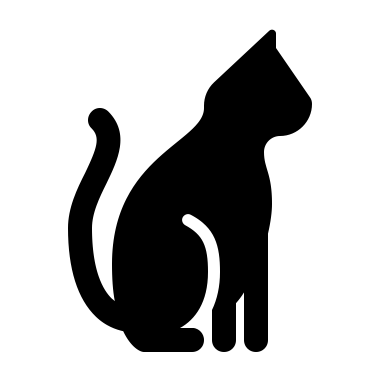 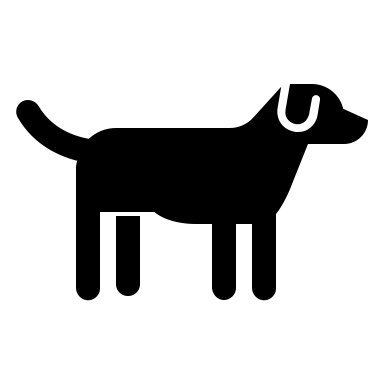 07:49:00 From Alison (She/her) @MaddiesFund to Everyone:	Good morning!  This call will be recorded. You can find it later today on Maddie’s Pet Forum here: https://forum.maddiesfund.org/communities/community-home/digestviewer/viewthread?MessageKey=9b9a2860-173b-4735-9f1e-52fbdcc6aa3f&CommunityKey=afce7f7a-fd5a-431e-9f2a-aaedc46a03d6&tab=digestviewer#bm9b9a2860-173b-4735-9f1e-52fbdcc6aa3f07:58:19 From Kathy Duncan to Everyone:	Happy Monday everyone!!!07:58:36 From Jonathan Whistman to Everyone:	Good morning!07:58:39 From Christy Alford to Everyone:	Good morning and happy Monday07:58:57 From Tammi Barrick to Everyone:	GOOD MORNING08:00:59 From Kathy Duncan to Everyone:	Great Multitasking BJ!!!08:01:06 From Tasha Haug to Everyone:	Love to see the goats and horses!08:02:13 From Bobby Mann to Everyone:	Morning folks!!08:04:30 From Alison (She/her) @MaddiesFund to Everyone:	Best Friends Organization Staffing Survey https://app.smartsheet.com/b/form/d8cc22f00e624fa292ade792c32dda3508:04:32 From Lucy Fernandez to Everyone:	Top O the morning to y'all!  Missed your Monday motivation, Mary!!!08:04:35 From Bobby Mann to Everyone: Best Friends Organization Staffing Survey	https://app.smartsheet.com/b/form/d8cc22f00e624fa292ade792c32dda3508:05:33 From Alison (She/her) @MaddiesFund to Everyone:	HSUS Submit a session proposal for Animal Care Expo 2022: https://humanepro.org/expo/session-submission-faq08:06:04 From Kathy Duncan to Everyone: The Humane Canada™ May 2022 Summit for Animals Call for Abstracts -	https://humanecanada.submittable.com/submit/194470/humane-canadas-2022-summit-for-animals08:06:04 From Alison (She/her) @MaddiesFund to Everyone:	August 24 @12n PDT - Maddie’s® Candid Conversation with Dr. Lila Miller	REGISTER https://maddiesfund-org.zoom.us/meeting/register/tZEqf-2hpz8qHtOR_F97Bfuq1BXDfpklxnyC08:06:49 From Alison (She/her) @MaddiesFund to Everyone:	Maddie’s Pet Forum link to this meeting	https://forum.maddiesfund.org/communities/community-home/digestviewer/viewthread?MessageKey=9b9a2860-173b-4735-9f1e-52fbdcc6aa3f&CommunityKey=afce7f7a-fd5a-431e-9f2a-aaedc46a03d6&tab=digestviewer#bm9b9a2860-173b-4735-9f1e-52fbdcc6aa3f08:07:19 From Kathy Duncan to Everyone:	You know I will definitely be holding your feet to the fire….how’s that video revamp doing?08:07:26 From Alison (She/her) @MaddiesFund to Everyone:	Genevieve Frederick, President and Founder of Feeding Pets of the Homeless https://www.petsofthehomeless.org/08:07:30 From Mary (she/her) @ Maddie's Fund to Everyone:	Thanks, Bobby!08:10:13 From Peter Wolf to Everyone:	Yes—this is VERY timely!08:11:03 From Kelly Clardy to Everyone:	Those are amazing stats!08:12:44 From Bobby Mann to Everyone:	Huge thank you to Sarah Chiles for getting our thread for the day kicked off!!! https://forum.maddiesfund.org/communities/community-home/digestviewer/viewthread?MessageKey=9b9a2860-173b-4735-9f1e-52fbdcc6aa3f&CommunityKey=afce7f7a-fd5a-431e-9f2a-aaedc46a03d6&tab=digestviewer#bm9b9a2860-173b-4735-9f1e-52fbdcc6aa3f08:13:41 From Bobby Mann to Everyone:	Please drop your questions in the chat!08:14:50 From Bobby Mann to Everyone:	Genevieve is looking for more partners in her network so this is a great time to ask question and get to know about her services.08:15:09 From Annette Bedsworth to Everyone:	In Modesto we have a joint partnership with a homeless shelter that allows 60 dogs to be housed with their owners.  California also passed legislation to provide funding for homeless shelters in California to allow pets.08:15:26 From Mandy Evans to Everyone:	If you provide community based services, let her know so she can add to her resource network.08:15:52 From Annie Guion (she, her) to Everyone:	it would be interesting for those of us doing this kind of work already to be a satellite, or connected to your website somehow…08:15:52 From Kathy Duncan to Everyone:	Wondering if @Genevieve is aware of any similar programs in Canada?  Thinking of connecting her with Humane Canada, who is kicking off a National Pet Food bank program.08:16:34 From Christy Alford to Everyone:Can you put the slide up again for the business card with information on how the homeless can contact your organization.08:17:40 From Rina Larson to Everyone:	Would you please post Genevieve’s email address? Thanks!!08:17:50 From Lucy Fernandez to Everyone:	Absolutely amazing!  Gonna get signed up after this morning's call :)  https://www.petsofthehomeless.org/help-us/become-a-pet-food-provider/08:18:05 From Kathy Duncan to Everyone:	Thanks @Lucy!!!08:18:14 From Andrea Giorgio to Everyone:	Genevieve, is there an email address that is best to reach you? We offer some community-based services, our most robust being our pet food pantry and safety net foster program. I would love to connect with you and see is there is any way we can network here in Northeast Ohio.08:18:34 From Bobby Mann to Everyone:	Genevieve’s email: gf@petsofthehomeless.org08:18:55 From Rina Larson to Everyone:	Thanks Bobby!08:19:01 From Andrea Giorgio to Everyone:	Thanks Bobby!08:19:12 From Kathy Duncan to Everyone:	Thanks Bobby!08:20:03 From Alison (She/her) @MaddiesFund to Everyone:	Mandy Evans, Executive Director, Better Together Animal Alliance and Home-to-Home https://bettertogetheranimalalliance.org/https://home-home.org/08:20:07 From Annette Bedsworth to Everyone:	Great Work Genevieve!08:22:11 From Alison (She/her) @MaddiesFund to Everyone:	Feeding Pets of the Homeless https://www.petsofthehomeless.org/08:22:41 From Peter Wolf to Everyone:	Bobby’s ON it!08:23:50 From Josh Fiala to Everyone:	thank you!08:26:54 From Alison (She/her) @MaddiesFund to Everyone:	Lucy Fernandez,  P.A.S.S (Positive Alternatives to Shelter Surrender)	Program Coordinator, Austin Pets Alive!08:27:53 From Bobby Mann to Everyone:	Exactly right haha08:28:01 From Jamie Case to Everyone:	100%08:28:01 From Sharon @MaddiesFund.org to Everyone:	Yay April!!08:28:04 From Bobby Mann to Everyone:	HASSLER *zing08:28:09 From April Huntsman to Everyone:	I like to check ALL OF THE BOXES.....08:28:31 From Alison (She/her) @MaddiesFund to Everyone:	HASS Supported Self Rehoming working group  https://www.humananimalsupportservices.org/hass-working-group/rehoming-without-a-kennel/08:29:49 From Genevieve Frederick to Everyone:	Thank you for all your comments.08:30:02 From Genevieve Frederick to Everyone:	Please reach out gf@petsofthehomeless.org08:32:20 From Peter Wolf to Everyone:	Question08:33:47 From Peter Wolf to Everyone:	Thanks!08:34:49 From Genevieve Frederick to Everyone:	Lucky, great option!08:35:28 From Alison (She/her) @MaddiesFund to Everyone:	April Huntsman, CAWA, Director of Animal Welfare Insights,	Adopt-a-Pet https://www.adoptapet.com/08:36:34 From Lynne Stott to Everyone:	How about pay the public $10 per day to keep the pet and write the check at the end when the dog goes home or is rehomed. Give option to have the money donated back to the shelter or rescue08:38:42 From Sharon @MaddiesFund.org to Everyone:	I like to think of it as a pancake menu!! I love pancakes!08:40:13 From Mandy Evans to Everyone:	Lynn, We have found more people are willing to take the steps and time to keep their pet out of the shelter than those who just want to surrender. If we provide people with the resources and support, they make great partners.08:44:56 From Lynne Stott to Everyone:	AWESOME!08:46:01 From Bobby Mann to Everyone:	Incognito Window: https://support.google.com/chrome/answer/95464?hl=en&co=GENIE.Platform%3DDesktop08:46:23 From Kathy Duncan to Everyone:	Thanks Bobby for those of us that have no clue….LOL08:46:46 From Krista Rakovan to Everyone:	Can we get April's email?08:46:58 From jessie sullivan to Everyone:	We currently have an online pet surrender application, but we have about 250 applications to go through at any one time. We are considering requiring a H2H-type option as the first step of the intake process. Has anyone tried anything like this?08:47:04 From April Huntsman to Everyone:	april@adoptapet.com08:47:15 From Houston McCarter to Everyone:	Very cool!08:53:16 From Lucy Fernandez to Everyone: P.A.S.S. sheet	https://drive.google.com/file/d/1m5IrJpYl83z6XWtawrdTaqLY6LMBAfFW/view?usp=sharing08:53:24 From Alison (She/her) @MaddiesFund to Everyone:	https://www.maddiesfund.org/positive-alternatives-to-shelter-surrenders.htm08:53:24 From Lucy Fernandez to Everyone:	I’m here!08:54:08 From Mandy Evans to Everyone:	For anyone using Home To Home we will be providing an iframe for you in the fall. We are in the process of updating our system...it's going to be amazing!08:54:48 From Alison (She/her) @MaddiesFund to Everyone:	Austin Pets Alive! PASS https://www.austinpetsalive.org/resources/pet-help/rehome08:59:12 From Alison (She/her) @MaddiesFund to Everyone:	Meeting Recordings are now on Maddie’s® Pet Forum	https://forum.maddiesfund.org/communityconversations08:59:15 From Andrea Giorgio to Everyone:	Great call!! Thank you ALL!!!08:59:15 From Annie Guion (she, her) to Everyone:	updated our website thanks to your advice April - THANK YOU!08:59:23 From April Huntsman to Everyone:	YAY!08:59:24 From Tammi Barrick to Everyone:	Thanks for a great call!-------------------end------------------